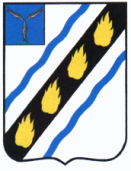 ЗОЛОТОСТЕПСКОЕ  МУНИЦИПАЛЬНОЕ  ОБРАЗОВАНИЕ СОВЕТСКОГО  МУНИЦИПАЛЬНОГО  РАЙОНА  САРАТОВСКОЙ  ОБЛАСТИСОВЕТ  ДЕПУТАТОВ (третьего созыва)РЕШЕНИЕОт 26.10.2022 г. № 215с.Александровка О внесении изменений в решение Совета депутатов Золотостепского муниципального образования от  28.04.2017 № 144Руководствуясь Уставом Золотостепского  муниципального  образования Советского муниципального района, решением Совета депутатов Золотостепского муниципального образования от 15.12.2021 г. № 170 «О бюджете Золотостепского муниципального образования на 2022г. и на плановый период 2023 и 2024 годов»,  Совет депутатов Золотостепского  муниципального  образования РЕШИЛ:1.  Внести  в решение  Совета депутатов Золотостепского  муниципального  образования  от 28.04.2017  № 144 «О порядке назначения, перерасчета и выплаты пенсии за выслугу лет лицам, замещавшим выборные муниципальные должности, выборные должности, муниципальные должности, муниципальные должности муниципальной службы и лицам, замещавшим должности муниципальной службы в органах местного самоуправления Золотостепского муниципального образования» следующие  изменения:1)  Пункт 2 изложить в новой редакции:	«2. Право на  пенсию за выслугу лет имеют  лица,  замещавшие  на  постоянной  основе  не  менее  пяти лет  выборные  муниципальные  должности, выборные должности и муниципальные должности согласно приложению № 1  к  настоящему Положению, и освобожденные от должности  в  связи  с  прекращением  полномочий (в том числе досрочно), за исключением случаев прекращения  полномочий,  связанных  с  виновными  действиями.	2.1. Лица,  замещавшие  выборные  муниципальные  должности от 5 до 10 лет, предусмотренные  приложением № 1 к настоящему Положению, имеют право на пенсию за выслугу лет в  размере  3768  руб.	2.2. Лица, замещавшие выборные муниципальные должности свыше  10  лет, предусмотренные  приложением № 1 к настоящему Положению, имеют право на пенсию за выслугу лет в размере 5652 руб.» 	2) Пункт 4 изложить в новой редакции:«4. Пенсия за выслугу лет муниципальным служащим, при наличии стажа,  указанного в  пункте 3  настоящего  Положения, устанавливается в следующем  размере:	4.1. Лица,  замещавшие  муниципальные  должности  муниципальной  службы и должности муниципальной службы, предусмотренные приложением № 3 к  настоящему Положению  менее  3-х  лет,  имеют  право  на  пенсию за выслугу лет в размере 1884 руб.	4.2. Лица,  замещавшие  муниципальные  должности  муниципальной  службы и должности муниципальной службы, предусмотренные приложением № 3 к  настоящему Положению, свыше 3-х  лет  имеют  право  на  пенсию за выслугу лет в  размере 3768 руб.»2. Настоящее решение вступает в силу со дня официального   опубликования (обнародования) в установленном законом порядке.Глава  Золотостепскогомуниципального образования			А.В.Трушин